Politička organizacija građana „Naša stranka“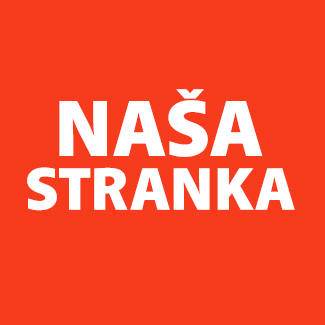 BOSNA I HERCEGOVINAFEDERACIJA BOSNE I HERCEGOVINEKANTON SARAJEVOGRAD SARAJEVOGradsko vijeće Grada Sarajevan/r predsjedavajući, Jasmin Ademovićuputiti: gradonačelnica Benjamina Karić i nadležna gradska službaPREDMET: VIJEĆNIČKA INICIJATIVA Poštovani_e,Na osnovu člana 19. Poslovnika Gradskog vijeća Grada Sarajeva koji propisuje pravo vijećnika da podnosi inicijative, upućujem vijećničku inicijativu: Digitalizacija muzejske zbirke: otkup, formiranje i digitalizacija zbirke „Karim Zaimović“OBRAZLOŽENJEMuzej književnosti i pozorišne umjetnosti Bosne i Hercegovine u svom godišnjem planu ima formiranje zbirke „Karim Zaimović“ u znak sjećanja na pisca, novinara, književnog kritičara i vrsnog poznavaoca stripa, Karima Zaimovića. Karim Zaimović je jedan od simbola otpora ratu koji se javio u sarajevskim kulturnim krugovima, te njegov lik i djelo zasigurno zaslužuje mjesto u sarajevskom muzeju.Prijedlog da Grad Sarajevo bude sponzor za digitalizaciju zbirke „Karim Zaimović“ sa iznosom koji je predviđen ili koliko dozvoljava rebalans budžeta.______________Mirela DžehverovićPotpredsjednica Gradskog vijeća Grada SarajevaSarajevo, 30.6.2021.